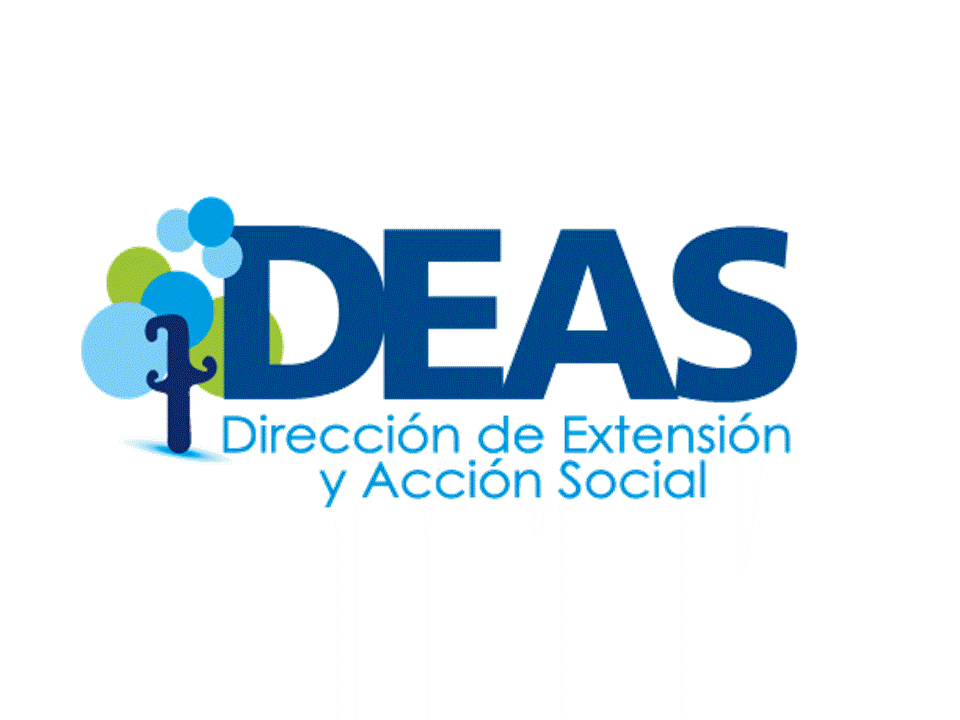 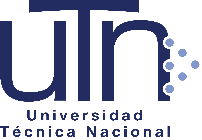 UNIVERSIDAD TÉCNICA NACIONALDirección de Extensión – Programa de IdiomasOferta de Cursos Libres 5to Bimestre 2018Duración del bimestre:   Del 15 de octubre al 08 de diciembreMatrícula de primer ingreso: 02 y 03 de octubre del 2018, en  la OFICINA DEL PROGRAMA DE IDIOMAS – UBICADA EN EL PRIMER PISO DEL EDIFICIO ADMINISTRATIVO  de 9:00 a.m. a  5:00 p.m. Jornada continua.Examen de ubicación de inglés (niños y adultos):   02 y 03 de octubre del 2018,  (no se requiere cita previa), en el AULA 516 del módulo 5 – Contiguo a la biblioteca de la UTN – de 9 a.m. a 4 p.m. - COSTO  ¢4000 depositado en la cuenta de la UTN por separado al costo del curso. (Presentarse primero en la oficina del Programa de Idiomas).Requisitos: presentar carne del seguro o cédula de menor o cedula de identidad  y presentar depósito impreso por separado correspondiente al curso y/o al examen de ubicación (el examen es opcional) en las cuentas de la UTN del:Banco Nacional No. 100-01-002-014528-8Banco de Costa Rica No. 001-0278651-6  BAC San José No. 912514924Examen de ubicación de portugués: Jueves 11 de octubre del 2018, CITA PREVIA tres días antes de la fecha para realizar la prueba. Número para solicitar cita 24355000 ext. 1193Matrícula extraordinaria (Cupos disponibles para estudiantes de primer ingreso, regulares y ubicación): Jueves 11 de octubre del 2018 en la el Oficina del Programa de Idiomas, primer piso del Edificio Administrativo de 9 a.m. a 5 p.m. (Descargar las dos páginas de la  boleta de matrícula  en  http://utn.ac.cr/content/cursos-libres-sede-central)Notas importantes: El estudiante debe adquirir una póliza estudiantil y presentarla al momento de la matrícula.Toda matrícula se encuentra sujeta a espacio disponible y a que se cumpla con el mínimo de estudiantes. Una vez matriculado en un horario específico, el reglamento no admite pasarse de grupo.No se contempla la opción de congelamiento una vez matriculado el curso.No está permitido asistir como oyente a los cursos.NIVELESHORARIOS OFERTADOS POR NIVELPrecio por bimestre Inglés Regular  3 – 4 y 5L-M de 6:00 p.m. a 9:30 p.m.¢66.000Inglés  Regular  1- 2- 3 - 4 - 7 y 9K-J 6:00 p.m. a 9:30 p.m.¢66.000Inglés Regular  1-2-3-4-5-6-7-8-9-10 y 11Sábados 8:00 a.m. a 1:00 p.m.¢66.000Inglés  Intensivo  1-2- 3 -4 y 5 L-M-V 8:30  a.m. a 12:00 m.d.¢82.000Inglés  Intensivo    3 – 4 y 5 L-M-J 8:30  a.m. a 12:00 m.d.¢82.000Inglés  Intensivo 1-2-3-4-5 y 6L-M-V 6:00 p.m.  a 9:30 p.m¢82.000Inglés Intensivo 1-2-3-4- 5 y 6K-J-V 6:00 p.m. a 9:30 p.m.¢82.000Inglés para niños (Kinder-1er grado)  10Inglés para niños (2º 3º 4º grado)  4-8 y 9Pre-adolescentes (5º 6º grado) 3-7-8 y 12 Adolescentes (3er ciclo secundaria) 2-6 y 8Sábados de 1:30 p.m. a 5:00 p.m.¢46.000PORTUGUÉS 1-2 y 4L-M de 6:00 p.m. a 9:30 p.m.¢56.000PORTUGUÉS 1-3 y 4K-J de 6:00 p.m. a 9:30 p.m¢56.000PORTUGUÉS 1-2-3-4-5-6 y 7Sábados  de 8:00 a.m. a 1:00 p.m.¢56.000